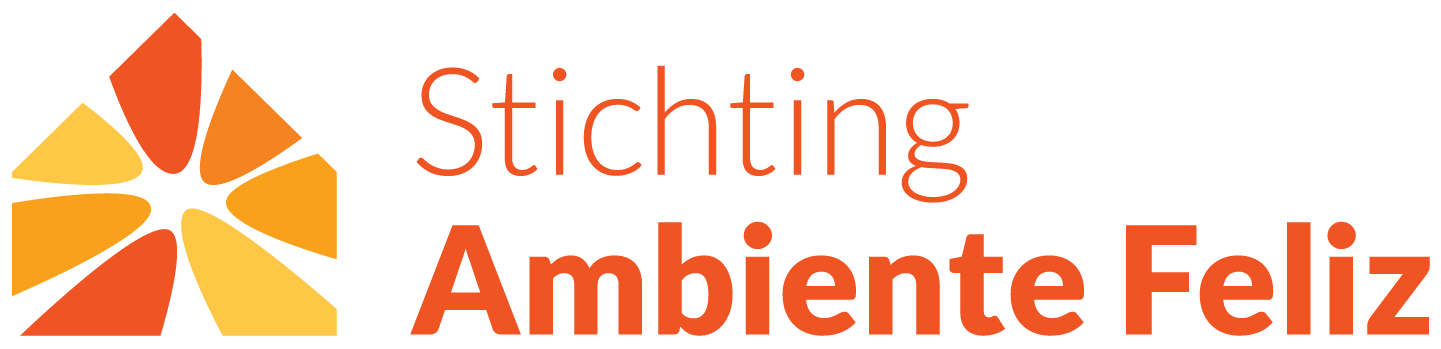 Functieprofiel: 
vrijwilliger facilitair werk.Onze stichting zoekt vriendelijke en handige kandidaten die het leuk vinden om samen met onze facilitair medewerker er zorg voor te dragen dat onze faciliteiten, omliggende tereinen en wagenpark goed onderhouden worden. De kandidaat houdt van aanpakken en kan de werkzaamheden, in goed overleg met de facilitair medewerker, gezamenlijk of zelfstandig uitvoeren. FunctiedoelDe vrijwilliger heeft als doel de facilitair medewerker bij de uitvoer van zijn werkzaamheden te ondersteunen waar nodig.   FunctieomschrijvingDe werkzaamheden waar ondersteuning geboden kan worden liggen op het gebied van klein onderhoud aan de gebouwen en terreinen van SAF en transport. Bijvoorbeeld in het geval van activiteiten waar zowel de medewerkers als cliënten getransporteerd dienen te worden met de bus van Ambiente Feliz. ContactenDe vrijwilliger heeft contacten met medewerkers;De vrijwilliger heeft contacten met cliënten; enDe vrijwilliger heeft contacten met collega vrijwilligers en/of stagiaires.
ResultaatgebiedenResultaatgebied 1: Ondersteuning aan facilitair medewerker.• De facilitair medewerker ondersteunen bij het onderhouden van de tereinen van
   SAF. Dit kan bestaan uit planten of snoeien van beplanting, beplanting en onkruid
   weghalen, beplanting water geven, grofvuil verzamelen en weggooien, enzovoort;• De facilitair medewerker ondersteunen bij het uitvoeren van werkzaamheden aan de
   faciliteiten van SAF, zoals klein onderhoud (bijvoorbeeld aan meubilair of electrisch
   aparatuur), verven, enzovoort;• De facilitair medewerker ondersteunen bij het uitvoeren van schoonmaak
   werkzaamheden, zoals het schoonmaken van de buitenkant van de faciliteiten en
   garage met een hogedrukreiniger, schoonmaak van de commerciële afzuigkap,
   enzovoort; en • De facilitair medewerker en huishoudelijke medewerkers op verzoek ondersteunen
   bij het verplaatsen van groot meubilair. Resultaatgebied 2: Overige werkzaamheden.• De (assistent) zorg begeleiders of activiteitenbegeleiders op verzoek ondersteunen
   bij het vervoeren van cliënten en medewerkers gedurende recreatieve uitstapjes of
   social events. ProfielDe vrijwilliger is:•	Vriendelijk;•	In het bezit van goede contactuele eigenschappen;•	Een teamplayer;•	Ondernemend en pro-actief; •	Zelfstandig;•	Verantwoordelijk; en    Beschikt over rijbewijs D (indien men wil ondersteunen in het transport). 